SWIMMING WELLINGTON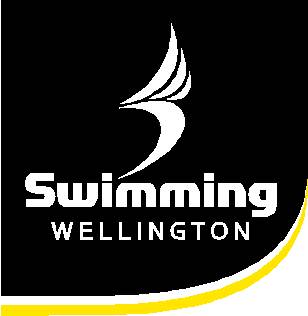 Inspector of Turns (IOT) ‘Youth’ Training ApplicationCriteria:Minimum age for an IOT is 17 years. Must have competed in SNZ Opens, National Age Groups or Div II competitions within 2 years of applying.Must have read and abide by the SNZ Code of Conduct (see over)
‘Youth’ Training process:Training mentor (a member of RTOP or delegate who will oversee training up to assessment) assigned. Mentor to brief trainee.The ‘Youth’ training process for ‘Youth’ IOTs is as follows:Session 1: trainee to observe only, alongside a qualified IOT.Session 2-4: trainee may act independently but closely monitored and any recommendations closely scrutinised.All trainee IOTs should attend a SW IOT trainee seminar during their training period.Prior to being assessed, trainees will be required to complete an online training test. Details will be provided by RTOP prior to assessment.Trainees should be assigned single/outside lanes throughout their training. They are encouraged to work away from their home pool, including ‘Tier 1’ and regional level meets. Trainees should aim to complete one session per month. The training cycle will typically take 4-5 months. Protracted inactivity may prolong the process.Until a trainee is assessed as being qualified, all recommendations for disqualification must specify ‘Trainee IOT’ in the position field.BOTH TRAINEE AND MENTOR SHOULD COMPLETE THIS FORM. 
BY SIGNING THIS FORM, TRAINEES AGREE TO ABIDE BY THE SNZ CODE OF CONDUCT. 
EMAIL COMPLETED FORM TO RTOP@SWIMWN.CO.NZ 
Signatures:SWIMMING NEW ZEALAND - CODE OF CONDUCTThe following requirements must be met in regard to your conduct: Respect the rights, dignity and worth of others. Be fair, considerate and honest in all dealings with others. Be professional in, and accept responsibility for, your actions. Make a commitment to providing quality service and performance. Be aware of, and maintain an uncompromising adhesion to, standards, rules, regulations and policies. Operate within the Constitution, Regulations, Policies and Procedures of Swimming New Zealand and FINA. Abide by the Sports Anti-Doping Rules (as amended from time to time by Drug Free Sport New Zealand). Understand the possible consequences of breaching the Swimming New Zealand Code of Conduct. Immediately report any breaches of Swimming New Zealand members to the appropriate authority. Refrain from any form of abuse towards others. Refrain from any form of harassment towards others. Refrain from any form of discrimination towards others. Refrain from any form of victimisation towards others. Provide a safe environment for the conduct of the activity in accordance with relevant Swimming New Zealand policy. Show concern and caution towards others who may be sick or injured. Be a positive role model. To not provide comment to any media on behalf of Swimming New Zealand. To not speak to any media in a negative way regarding Swimming New Zealand. Never act in any way that may bring disrepute or disgrace to Swimming New Zealand members, its stakeholders and/or its sponsors, potential sponsors and/or partners. Swimming New Zealand expects all members, supporters, advisors, staff and associates of Swimming New Zealand to abide by the Code of Conduct and uphold the principles and values of the organisation and the Swimming New Zealand Member Protection Policy. Members should recognise that at all times they have a responsibility to a duty of care to all Swimming New Zealand members.Surname:First:Club:Email:Trainee IOT:Date:Mentor:Date:RTOP:Date:In addition a Technical Official will: Agree to abide by the Code of Conduct. Be consistent objective and courteous when making decisions. Not participate (or benefit from assisting others involved) in sports betting or gambling activity associated with swimming events and/or swimming results in which they are participating or have been directly involved in. Compliment and encourage all participants. Condemn unsporting behaviour and promote respect for all opponents. Emphasise the spirit of competition rather than the errors. Encourage and promote rule changes, which will make the participation more enjoyable. Be a good sport yourself. Keep up to date with the latest trends in officiating and the principles of growth and development of young people. Remember, you set an example. Your behavior and comments should be positive and supportive. Place the safety and welfare of the participants above all else. Give all your people a ‘fair go’ regardless of their gender, ability, cultural background or religion.In addition a Parent or Guardian will:Agree to abide by the Code of Conduct.Remember that children participate in sport for their enjoyment, not yours.Encourage children to participate, do not force them.Focus on the child’s efforts and performance rather than winning or losing.Encourage children always to compete according to the rules and to settle disagreements without resorting to hostility or violence.Never ridicule or yell at a child for making a mistake or losing a competition.Remember that children learn best by example.Support all efforts to remove verbal and physical abuse from sporting activities.Respect officials’ decisions and teach children to do likewise.Show appreciation for coaches, officials and administrators.